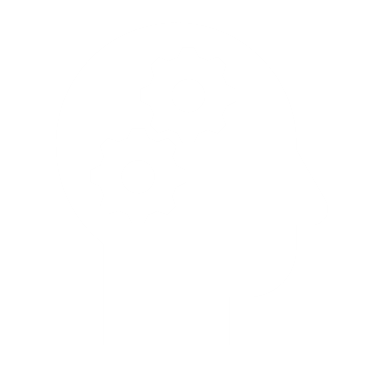 Proje KoduProje AdıProje Başlama TarihiProje Bitiş TarihiProje Bitiş TarihiMevcut Proje Yürütücüsü BilgileriMevcut Proje Yürütücüsü BilgileriMevcut Proje Yürütücüsü BilgileriMevcut Proje Yürütücüsü BilgileriMevcut Proje Yürütücüsü BilgileriMevcut Proje Yürütücüsü BilgileriMevcut Proje Yürütücüsü BilgileriÜnvanı, Adı-SoyadıFakülte-BölümE-mailDevreden Proje Yürütücüsü proje ekibinde yer almak istiyor mu?Yeni Yürütücü BilgileriYeni Yürütücü BilgileriYeni Yürütücü BilgileriYeni Yürütücü BilgileriYeni Yürütücü BilgileriYeni Yürütücü BilgileriYeni Yürütücü BilgileriÜnvanı, Adı-SoyadıÜnvanı, Adı-SoyadıFakülte-BölümFakülte-BölümE-mailE-mailProje Yürütücüsü Değiştirme GerekçesiProje Yürütücüsü Değiştirme GerekçesiProje Yürütücüsü Değiştirme GerekçesiProje Yürütücüsü Değiştirme GerekçesiProje Yürütücüsü Değiştirme GerekçesiProje Yürütücüsü Değiştirme GerekçesiProje Yürütücüsü Değiştirme GerekçesiGerekçesi yukarıda açıklanmış olduğu üzere, projenin yürütülebilmesi için yürütücü değişikliğine ihtiyaç bulunmaktadır. Gerekli işlemlerin yapılmasını arz ederim.Gerekçesi yukarıda açıklanmış olduğu üzere, projenin yürütülebilmesi için yürütücü değişikliğine ihtiyaç bulunmaktadır. Gerekli işlemlerin yapılmasını arz ederim.Gerekçesi yukarıda açıklanmış olduğu üzere, projenin yürütülebilmesi için yürütücü değişikliğine ihtiyaç bulunmaktadır. Gerekli işlemlerin yapılmasını arz ederim.Gerekçesi yukarıda açıklanmış olduğu üzere, projenin yürütülebilmesi için yürütücü değişikliğine ihtiyaç bulunmaktadır. Gerekli işlemlerin yapılmasını arz ederim.Gerekçesi yukarıda açıklanmış olduğu üzere, projenin yürütülebilmesi için yürütücü değişikliğine ihtiyaç bulunmaktadır. Gerekli işlemlerin yapılmasını arz ederim.Gerekçesi yukarıda açıklanmış olduğu üzere, projenin yürütülebilmesi için yürütücü değişikliğine ihtiyaç bulunmaktadır. Gerekli işlemlerin yapılmasını arz ederim.Gerekçesi yukarıda açıklanmış olduğu üzere, projenin yürütülebilmesi için yürütücü değişikliğine ihtiyaç bulunmaktadır. Gerekli işlemlerin yapılmasını arz ederim.TarihTarihİmzaİmza